中華民國第四十八屆世界兒童畫展桃園市作品比賽徵集辦法依    據：中華民國第四十八屆世界兒童畫展國內作品比賽徵集簡章。主    旨：為慶祝建國106年暨提高兒童美術教育水準，促進國際文化交流、增進人類友誼和瞭解。指導單位：教育部、外交部、文化部、台北市政府教育局、高雄市政府教育局、中華民國兒童美術教育學會、中華民國造型藝術教育學會。主辦單位：桃園市政府教育局。承辦單位：中壢國民小學。徵集對象：本市公私立國民中、小學在籍學生及幼兒園學生。參加作品：(一)、類別：     1.個別創作：繪畫、寫意畫、寫生畫、水墨畫、貼畫、版畫、美術設計。     2.集體創作：(作者三～四人)。(二)、規格：        1.個別創作40x55公分以內形狀不拘，可依畫題內容自行決定畫紙形狀。        2.集體創作(全開紙為限)。        3.水墨畫以能裱於四開圖畫紙上為限(並請裱妥)。(三)、內容：不拘，但必須是兒童本人的創作品，為使兒童體驗各種表現素材，請少用彩色筆作畫。(四)、參加數量：各學校按班級數送件(國小每校最多六十件，國中最多四十件，幼兒園最多三十件，集體創作每校最多三件)。(五)、收件方式：        1、請至下列網址下載本實施辦法及各類表件：  本局終身學習科檔案下載專區（http://163.30.76.50/web_05.php）。  中壢國小網址/網路報名網址（http://www.clps.tyc.edu.tw/） 2、一律採學校網路報名、團體送件，不受理個人報名，請各校承辦人員上網進行報名資料填寫後，將作品標籤列印黏貼（個人、集體創作類），派員送達中壢國小訓導處（中壢市延平路622號 電話：03-4255216＃311），未上網報名列印標籤或以郵寄方式概不受理。(附件一)3、參賽者作品應完成作品標籤列印（說明:如附件一），標籤甲聯實貼，乙聯浮貼 ，貼在作品背面右下角(指導老師限填一人)。4.送件總清冊由中壢國小於報名後統一列印。送件日期：(一)、各校初選：各校按規定件數於全市複賽以前完成。(二)、桃園市複選送件日期：106年4月18日、19日、20日三天。（每日上午08:00至下午16:00）。評選辦法：(一)、各校初賽：各校公開慎重辦理初選，不可指定作品參加。(二)、複賽評審：106年4月23日於中壢國小舉辦，並由桃園市教育局聘請評選委員五人，分為幼兒個人組、低年級個人組、中年級個人組、高年級個人組、國中個人組、集體創作組，以無記名方式評選，選出各組參加數五分之一作品送全國大會參加決選，（市內複賽各年級佳作以上錄取件數，由當日評審委員會議議決）。獎    勵：(一)、市內複賽：各組錄取特優、優等、佳作若干，分別發給獎狀；特優及優等由承辦單位製作數位複製作品、電子作品，並於市內辦理公開巡迴展覽與專題講座分享創作成果。(二)、榮獲市內複賽特優、優等之指導老師，依「桃園市立各級學校教職員獎懲要點」規定辦理獎勵：特優指導老師核敘嘉獎乙次，優選指導老師各核頒獎狀乙幀；另指導老師指導學生參加同一類別，比賽僅以獲得名次之最高名次敘獎2人次，個人創作與集體創作組則可分別敘獎。指導老師以報名表為主不得於賽後更換。(三)、佳作以上名單公佈於教育局網站，其作品代表本市參加全國決賽。十一、桃園市複賽注意事項：如無法配合請勿送件參賽。(一)、參加作品如有臨摹或成人加筆均不予評選，冒名頂替之作品並追究責任。(二)、每一學童限參加一件，參賽作品不論是否入選均不退件。(三)、得獎作品著作權轉讓主辦單位，未得獎作品之著作權視同放棄。(四)、獲得特優、優選及佳作之得獎作品，主辦單位有權複製或製作成各種文宣事務用品（畫冊、光碟、網路、軟體）發行，得獎人不得異議。(五)、承辦學校之工作人員、各校送件人員，工作期間在課務自理原則下核予公（差）假。十二、巡迴展覽：    (一)、辦理第四十八屆世界兒童畫展獲得特優及優等之優秀作品48幅巡迴展覽，擴大藝術教育推展層面，增進藝文教育推展效益。     (二)、巡迴展覽學校申請:本市各公私立國民中、小學及幼兒園依據展覽預訂表時間，依據巡迴展覽辦法向承辦學校提出申請。   (三)、展品規格：       1.作品共48幅裝框複製畫。       2.展出海報板2幅。       3.巡迴展內容不含展示板，請各校利用牆面空間懸掛（例如軌道掛圖器、掛勾等）、畫架或立於平台桌面展示。   (四)、巡迴展作品運送：       1.統一由中壢國小安排車輛載運，請各巡迴學校協助展覽作品簽收與裝卸作業。       2.各校檔期第一天（星期一）為佈展日，當日作品將由前一檔期已展學校撤展並運送至新檔期學校，請前一檔期已展學校提前備妥作品以利載運。   (五)、展出經費與成果：     1.各巡迴展覽學校每校補助5,000元業務費，用於展覽文宣、佈置、教學與行政…等，請各校依據需求採購展覽相關物品，請各校開立統一收據寄交中壢國民小學，以利經費核撥。各巡迴展學校經費依活動需求核實支付，活動結束後將原始憑證正本(各校請留影印副本)連同活動成果交中壢國小，以利彙整活動成果報告。 (六)、請各巡迴展出學校於活動執行後一週後內繳交活動成果電子檔，成果A4一張（6張照片含文字說明，Word檔，如附件）寄交yujung.hu@msa.hinet.net胡毓榮組長。十三、專題講座：    (一)、配合第四十八屆世界兒童畫展獲得特優及優等之優秀作品48幅巡迴展覽期間，聘請專題講座講師辦理到校服務(講題:世界兒童畫展作品賞析與兒童繪畫發展階段解析)。     (二)、專題講座對象:申請時請務必註明「教師專題講座」或「學童實作講座」。     (三)、限本市申請辦理巡迴展覽之各公私立國民中、小學及幼兒園。十四、承辦學校經本府考核績效良好者，依「桃園市立各級學校教職員獎懲要點」規定辦理獎勵。十五、經費：由106年度桃園市政府地方教育發展基金教育局社會教育計畫項下支應。（詳如經費概算附件）十六、本實施要點未盡事宜，悉依『中華民國第四十八屆世界兒童畫展國內作品比賽徵集簡章』辦理。第48屆世界兒童畫展 網路報名方式說明1.請上網連結:中壢國小網站http://www.clps.tyc.edu.tw/2.點選第48屆世界兒童畫展3.填寫學生報名資料4.下載報名表(作品後黏貼標籤)5.列印黏貼標籤(如右圖例) →  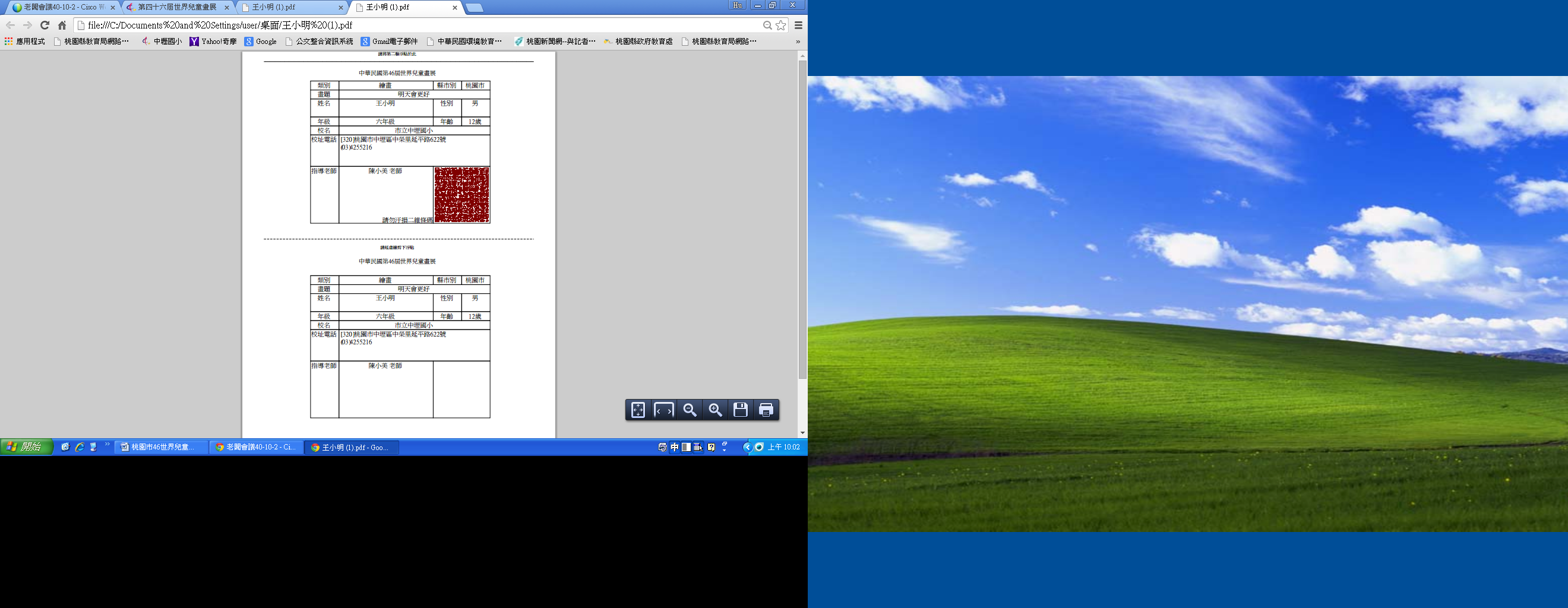 6.將標籤黏貼作品後右下角7.完成►送件(4/18、4/19、4/20)※網路報名資料填報列印後，報料就無法更改，如報名資料有錯誤，請重新填報列印標籤。（錯誤標簽請作廢）。※作品標籤中【二維條碼】為報名資料庫，列印黏貼時請勿毀損。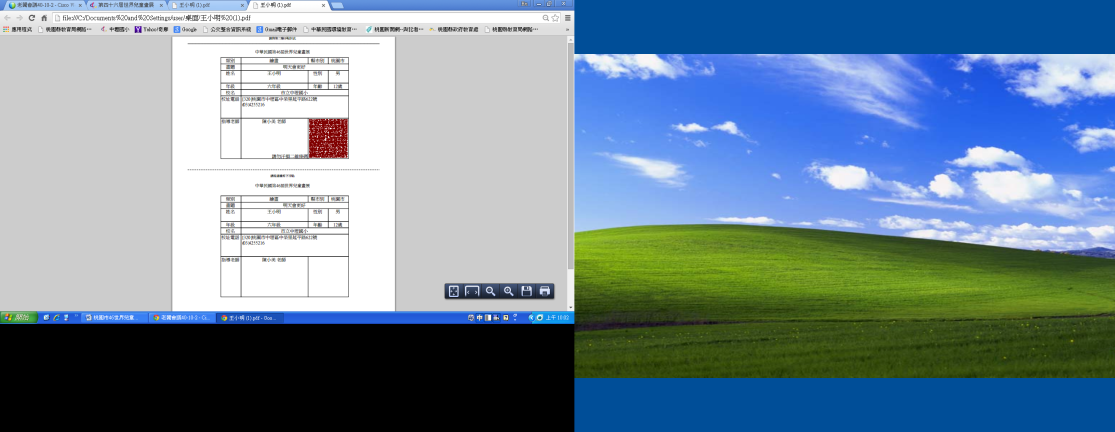 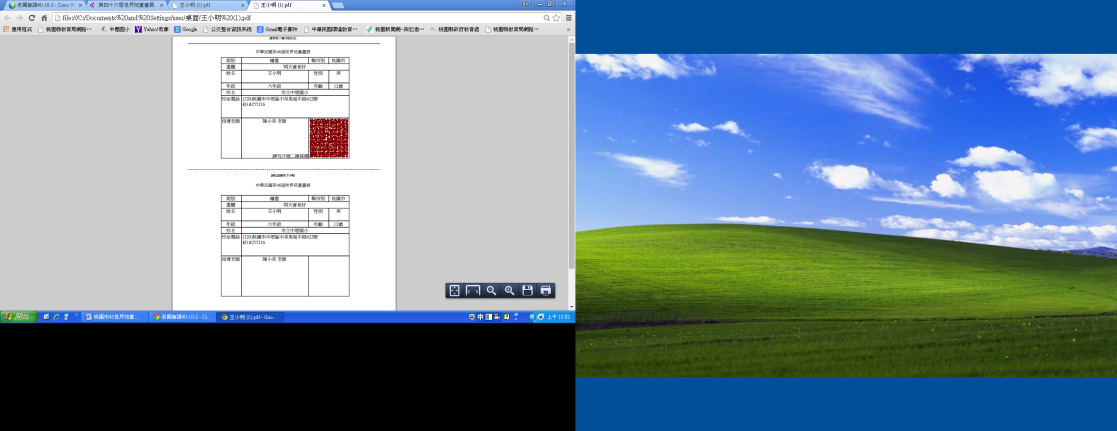 181017@ms.tyc.edu.tw 第48屆世界兒童畫展桃園市複賽優秀作品巡迴展OO國小展出成果學校名稱：                           參與人數：時間：                               地點：展覽學校中壢國小展覽時間05/08|05/1905/22|06/0206/05|06/1606/19|06/3009/04|09/1509/18|09/2910/02|10/1310/16/10/27講座學校日期05/06/09/10/時間13：00|16：0013：00|16：0013：00|16：0013：00|16：00說明： 說明： 說明：說明： 說明： 說明： 